Thesis and Dissertation GuideUniversity of Chinese Academy of SciencesJune 2022A thesis/dissertation represents the result of innovative research on existing scientific problems and inquiries in specific scientific fields, based on actual scientific knowledge acquired so far by graduate students with a scientific mindset and following specific scientific methods, technologies, and tools.A thesis/dissertation directly reflects a student's research achievements and is the basis for evaluating the applicant's academic level and awarding an advanced academic degree. It also makes an important contribution to the scientific research corpus. Dissertation/ thesis writing is part of the basic training to improve the scientific research abilities of a graduate student. It is a basic test of the student's academic performance and research achievements and an important representation and indicator of their ability to carry out scientific research and innovation.In order to improve the quality and standardize the contents and formats of the degree thesis/dissertation, the Guide is formulated based on Presentation of Theses and Dissertations (GB/T 7713.1—2006), Information and Documentation—Rules for Bibliographic References and Citations to Information Resources (GB/T 7714—2015), and Academic Publishing Specification—Definition of Academic Misconduct for Journals (CY/T 174—2019). The Academic Degree Evaluation Sub-committee of each discipline group (hereinafter referred to as “discipline group committee”) can consult the Guide and formulate specific requirements for thesis/dissertation writing to meet the relevant characteristics and requirements of its respective field of discipline.Part I. Parts of a Thesis/DissertationThe dissertation generally consists of the following parts: cover page, statement of originality and authorization of use, abstract, contents, description of signs and symbols (if any), main text, references, appendix(es) (if any), acknowledgments, biography of the author and academic papers and other relevant academic achievements published during the study of the degree.1. Cover PageThe cover page of the thesis/dissertation must comply with UCAS format requirements (see Template 1: Cover Page in Chinese and Template 2: Cover Page in English) and includes the following information: 1.1 ClassificationConfidential or delayed disclosure papers must be marked with the level of confidentiality on the cover page, along with the number of years of confidentiality. This line can be deleted if the thesis/dissertation is non-confidential. 1.2 Thesis TitleIt should concisely summarize and reflect the core content of the whole paper and should be at most 25 Chinese characters, and the English title should be at most 150 letters, with sub-titles where necessary. Abbreviations, acronyms, characters, codes, and formulas should be avoided as far as possible in the title. 1.3 Author's NameAccording to The Chinese Phonetic Alphabet Spelling Rules for Chinese Names (GB/T 28039—2011), the surname and the given name on the English cover page should be separated by a space, with the surname first and then the given name. The surname and given name should be written in full. All the letters in the surname should be capitalized, while the first letter of the given name should be capitalized. The writing order of the names of foreign students should adhere to passport format, with all letters capitalized. 1.4 SupervisorsThe supervisor's name, professional and technical position, and workplace must also be entered. In the case of more than one supervisor (all must be approved by relevant institutes or schools and recorded in the student registration system), the name of the first supervisor should be placed before the name of the second and other supervisors (subject to approval by relevant institutes or schools and the record in the student registration system). If the thesis/dissertation is completed under the guidance of a thesis advisory board, the relevant information of the board members should be indicated and included. 1.5 Degree CategoryDegree Category includes discipline categories (academic degree) or professional degree categories as well as degree levels. Discipline categories include science, and medicine, among other scientific disciplines; professional degree categories include engineering, business administration, and other professional disciplines. The degree level includes master’s and doctoral degrees.1.6 Discipline and MajorThe full name of the discipline/secondary discipline or professional degree category/field in which you are studying must be the same as the student status information and must not be abbreviated. 1.7 Institute/School The full name of the institute or school/department, such as the XX Institute of the Chinese Academy of Sciences or the XX School of the University of Chinese Academy of Sciences must be included.1.8 Time of SubmissionArabic numerals should be used to mark the year and month that the thesis/dissertation is submitted to the degree-conferring institution. Generally, the papers submitted for application of a degree in summer are marked ‘June’, and papers submitted for application of a degree in winter are marked ‘December’, e.g., June 2023; December 2023.2. Statement of Originality and Authorization StatementA template is provided for composing the statements (see Template 3). The signature of the author and his or her supervisor should be included. In the case when the supervisor is not able to sign, the relevant institute or school should make proper arrangements.3. Abstract and Key WordsA thesis/dissertation abstract should include both Chinese and English versions. The abstract should concisely summarize the core content of the thesis/dissertation, and explain the main purpose, content, methods, and conclusions of the paper. Innovative achievements or new propositions of the thesis/dissertation should be highlighted. Equations, figures or tables, and illustrations are not recommended, and citations are not required. The number of words in the Chinese abstract is decided by the branches of each discipline group committee per the characteristics of the disciplines involved in each discipline group. The English abstract and the Chinese abstract should be identical in content. For the thesis/dissertation of international students written in other languages, the number of words in the Chinese abstract is specifically formulated by the committee branch of each discipline group; a word count of no less than 5,000 words is recommended.To facilitate document indexing, three to five keywords describing the content of the thesis/dissertation should be given following the abstract. The label Key Words should be written in bold, and the keywords should be listed from left to right, one line below the abstract, double-spaced if necessary. Chinese commas should separate Chinese keywords. English keywords should correspond to Chinese keywords and be separated by English commas, with the first letters capitalized.The abstract should be written on a new page and numbered (in Roman characters) consecutively with other front-matter sections preceding the text.4. ContentsThe table of contents should include the titles of all the sections in the main text of the thesis/dissertation, references, appendix(es) (if any), and acknowledgments, excluding the Chinese abstract and English abstract. This page should include the chapter or section number, title and page number of each chapter, section, and appendix in the thesis/dissertation. The headings in the main text should be at most three levels, (e.g., 1.1.1). The first-level heading does not need indentation, with the second-level and third-level headings indented two spaces and four spaces, respectively. Following the contents page, a list of figures or tables is required should there be any figures or tables in the thesis/dissertation. Lists of figures or tables should include serial numbers, titles, and page numbers.The table of contents should be on a new page, continuously paginated (in Roman characters) with the content preceding the text.5. List of Symbols and Abbreviations (if applicable)If physics symbols, signs, abbreviations, measurement units, or special terms are used frequently in the thesis/dissertation, create a list or separate lists with their definitions. A list may not be necessary if such symbols or signs are few, but explanations should be provided when they first appear in the thesis/dissertation.Definitions of symbols in the paper should be placed after the table of contents and before the main text. The definitions of symbols should be written on a new page, continuously paginated (in Roman characters) with the content preceding the text.6. The Main TextIn general, the main text of the thesis/dissertation includes the introduction, main text, conclusions, and prospects. 6.1 IntroductionThe introduction should include the background and significance of the chosen topic, a review of relevant research results and progress at home and abroad, the scientific and technical problem to be addressed in this thesis, the main theories and methods to be used, the basic ideas and the structure of the thesis. The introduction should be an independent chapter, with sufficient words to describe, not be the same as the abstract. It should be factual and not overstate or understate previous work or your own work.6.2 The Main Text of the Thesis/DissertationThe main text, which takes up the bulk of the space, is the core of the thesis. It is a reflection, processing and analysis of the materials and data obtained through research, observation, and testing in the course of study and research, which leads to an argument. A thesis/dissertation can be prepared in chapters and sections or in the structure "Research Background and Significance—Methods and Process—Results and Discussion" depending on the norms or requirements of different majors/subjects and the specific topic chosen. However, the main body must be factual, objective, honest, accurate, complete, logical, clear, concise, and readable.6.3 Conclusion and ProspectsThe conclusion should summarize the significant findings of the thesis/dissertation, concisely, accurately, and completely. It should not be a simple repetition of every chapter's conclusion. In addition to the significant findings, the conclusion should clarify the research's originality, and predict and evaluate the thesis/dissertation's academic and application value. Furthermore, the author must state any limitations and/or unsolved problems in the research, providing suggestions for further research and academic pursuits. The author's research achievements should be strictly distinguished from those of others.7. ReferencesThe thesis/dissertation should reflect a rigorous and realistic scientific research approach. At the end of the text, the author should list in the references section any quotations, references, or borrowings of the research results or ideas of others, adhering to the required citation method in the discipline. Each entry in the references should correspond to the cited material in the text. A proper citation must be ensured, and academic misconduct, such as plagiarism, is strictly prohibited.8. Appendix (if applicable)The appendix shall mainly include any excessively lengthy formula derivations in the main text, additional mathematical tools or tables required for easy reading, data charts, full texts and descriptions of procedures, questionnaires, experimental instructions, etc.9. AcknowledgmentsThe acknowledgments section allows the author to express his or her gratitude to institutions and individuals that have provided various forms of financial assistance, guidance, and help during the research, as well as various favorable conditions that facilitate or contribute to the writing of the thesis/dissertation. Acknowledgments should be realistic and avoid grandiose or otherwise improper wording.A date consistent with that on the paper’s cover page shall also be included at the end of the acknowledgments section.10. Resume and Relevant Academic Achievements The author's curriculum vitae should include his or her academic work history from the time of the university to the time of application for the degree.A list of academic papers published or accepted by the author during his or her degree studies, in chronological order of publication (in the same format as the references). Other relevant academic achievements may include patents applied for, awards received and projects completed, which represent the academic achievements of the author.Part II. Writing a Thesis/Dissertation1. Basic RequirementsThe thesis/dissertation must be a systematic and complete academic paper and follow established academic norms and requirements. It should not only conform to relevant norms in form, but also in quality. The following must be ensured: clear academic stances; logical, correct, and sufficient arguments and argumentation; rigorous reasoning; scientific methods; complete and sufficient materials; reliable data; proper citations, reasonable structure; the logical arrangement of ideas; clarity and coherence; accurate expression; and rigorous style of research. The research results should reflect the author's unique academic insights, scientific arguments, and innovative conclusions, showing that the author has mastered solid fundamental theories with a thorough understanding of the focused area of study, and demonstrates the capability to engage in scientific research independently.The topic of a master’s thesis should come from an important field of the author's discipline, with specific theoretical significance or value of the application. A master’s thesis should solve a significant problem in science or production, and present important research results, proffering social benefits or prospects for application.The topic of the doctoral dissertation should be in the frontier of the discipline, with important theoretical significance or application value; there is a great innovation in theory or method, solving a major problem in science or production practice, achieving breakthrough research results, with important social benefits or application prospects.2. Requirements for OriginalityA thesis/dissertation must represent the author's own original results of scientific research completed independently by the degree applicant under the guidance of his or her supervisor. It should be the result of investigations and research into a scientific issue, employing scientific thinking and judgment, and scientific methods/tools, i.e., proposing research questions, analyzing, and solving problems, after years of learning and research in the scientific field. A clear and complete literature review should be included in the dissertation, but the literature review should not be used as a substitute for the dissertation. The dissertation is cited in a standard and reasonable manner and is free from forgery, alteration, plagiarism, ghostwriting by others, sale of dissertations and other academic misconduct.3. Requirements for InnovationThe research of a thesis/dissertation shall break new ground, that is, innovate, discover, or invent, which constitutes the exploration of the unknown world and its laws. In addition, the thesis/dissertation shall also sort out knowledge, that is to say, analyze the existing body of knowledge in order to make it more standardized and systematic, which constitutes the inheritance of the existing knowledge. Innovative activities should run throughout the whole process of research and writing, such as proposing new academic stances and positions, scientific concepts, hypotheses, theories, theorems or laws; designing new methods of observation and experimental means; establishing new scientific models, developing new products; designing new technological processes; or discovering new species. The value of a thesis/dissertation lies in the exploration of the unknown and uncovering the laws and characteristics in the development of science. A thesis/dissertation should reflect scientific rigor and exploration, move beyond, break through, or subvert existing knowledge, while ensuring originality, discover unprecedented scientific problems, put forward unprecedented demonstration, procedure, and analysis, and derive unprecedented scientific conclusions.4. Length of a Thesis/DissertationThe significance of a thesis/dissertation lies in the innovation of its academic research, with top priority given to its quality during evaluation, not merely to word count and length. However, each discipline group committee may formulate and construct corresponding regulations in accordance with the requirements of the relevant discipline.5. Language, Punctuation, and NumbersGraduate students (except for international students, students majoring in foreign languages, and students with special needs) should normally write in simplified Chinese characters promulgated by China's State Council. The thesis/dissertation should use punctuation in accordance with General Rules for Punctuation (GB/T 15834—2011) and use numbers in accordance with General Rules for Writing Numerals in Public Texts (GB/T 15835—2011). International students studying in China can write a thesis/dissertation in either Chinese or English; however, a detailed abstract in Chinese is also required. For any student majoring in foreign languages, the thesis/dissertation should be written in the language he or she studies, with abstracts written in both Chinese and the corresponding language.To facilitate international cooperation and exchanges, a degree thesis/dissertation written in Chinese may include a copy in English or other language(s). 6. Main Body of a Thesis/Dissertation6.1 Chapters and Chapter TitlesThe main text of a thesis/dissertation must start on a separate recto page (odd-numbered page). The pages should be numbered with Arabic numerals continuously until the end of the entire body of text. New chapters within the text do not need to start on another recto page (odd-numbered page).The thesis/dissertation can be written with reference to the structure of "Introduction—Research Background and Significance—Methods and Process—Results and Discussion—Conclusion and Prospects", and the research contents of each section may be stand-alone chapters with corresponding chapter titles.Abbreviations in the title of each chapter should be avoided whenever possible. For those that must be used, they should be conventional and familiar to people in the specific research area. Punctuation in the title should be avoided.6.2 Serial Numbers(1) Heading LevelsA thesis/dissertation may have several headings and subheadings depending on the complexity of the paper. It is advisable to use level three sparingly, if the situation permits. Headings at all levels are numbered consecutively with Arabic numerals. It is advisable to have a three-level heading, up to a maximum of four levels. If an additional level is truly necessary, parentheses should be used. The numbers indicating their corresponding levels should be separated by a period, but the last digit should not be followed by "." (e.g., "1.1", "1.1.1", etc.). The title of a chapter should be placed in the middle of the page on which it appears. Numbers for headings at different levels should all be flush left, followed by the title with a space of one character between.(2) Numbering of Figures, Tables, etc.Figures, tables, notes, mathematical formulas and expressions in a thesis/dissertation should be numbered consecutively with Arabic numerals in their order of appearance. They should be labeled in such a way that makes them distinguishable from each other (e.g., Figure l-1 (the first figure in Chapter 1); Figure 2-2 (the second figure in Chapter 2); Table 3-2 (the second table in Chapter 3), etc.).(3) Page NumbersPages for the main text of a thesis/dissertation should be numbered with Arabic numerals consecutively (1, 2, 3…), beginning with the introduction (or preface). A page number should be placed at the lower-left corner of a left page and the lower right corner of a right page. The previous sections (Chinese and English abstracts, table of contents, etc.) should be numbered separately with uppercase Roman numerals (I, II, III…) with the page number placed at the bottom center of the page.6.3 HeadersThe headers begin with the abstract. The odd-numbered pages are marked with "Abstract", "目录", "Contents", "Table of Figures", etc., and the even-numbered pages are marked with the thesis title. The title of each chapter is stated in the header of odd-numbered pages in the main text (beginning with Chapter 1), while the title of the thesis is indicated in the header of even-numbered pages. The headings for references, appendices, and acknowledgments shall be "References," "Appendices," and "Acknowledgements," respectively, and shall be included into the headers on corresponding odd-numbered pages. On even-numbered pages, the thesis title should be put into the headers. On their respective pages, all headers should be centered.6.4 Special Terms and TerminologyScientific and technological terms and names of equipment and components used in a thesis/dissertation should be in accordance with those specified in authoritative standards published by China National Committee for Terminology in Science and Technology or from other relevant authoritative sources. If a term is not specified in any of the above standards, then its commonly-used version by the relevant industry may also be used in a thesis/dissertation. The terms used should be consistent throughout a thesis/dissertation. Proper nouns or newly coined nouns should be explained or annotated in appropriate places. Binominal nomenclature-based biological terms should be in Latin and italicized.When using English abbreviations for the first time, indicate the original English words in full in parentheses, except for the common abbreviations that are most commonly used in practice. New foreign nouns should be used in parentheses to indicate the full English name and abbreviation.6.5 Measurements and UnitsMeasurements and units should comply with SI units and recommendations for the use of their multiples and certain other units (GB 3100—93) and Quantities and Units—General Principles (GB 3101—93). The symbol of quantities should be a single Latin or a Greek letter and should be italicized (except for pH).6.6 Figures and TablesA list of all the figures and tables in a thesis/dissertation should be included after the contents page, where figures should come before tables.(1) FiguresA figure should be placed on a page with an appropriate size (the distance between the edge of a figure and the page edge should be greater than the page margin). If a figure contains words, the font size should not be larger than that of the manuscript.Figures, including graphs, structural maps, sketches, block diagrams, flowcharts, record graphs, maps, photographs, etc., should be inserted in appropriate places in a thesis/dissertation. Figures should be followed by clear in-text citations. Specific requirements are as follows:① Figures should be "self-explanatory". In other words, a figure should be understood even without referring to the text. Each figure should have a concise and unambiguous title and be placed together with the figure number in the center under the figure.② Symbols, codes, and experimental conditions in the figure can be horizontally arranged inside or outside the drawing frame (in the same format throughout the text). Titles and legends of figures in a thesis/dissertation are advised to be expressed in both Chinese and English.③ The main part of the photos used in the thesis/dissertation must be adequately clear to facilitate plate-making. When enlarged and reduced replicas of photos are used, they must be clear and the contrast adequate. The photo should have a ruler and scale indicating the size of the object. Figures are generally set to be 6cm in height and 8cm in width, and the length and width can also be scaled proportionally according to the number of figures and typesetting requirements. Times New Roman font should be used with a type size of 10.5-point, 1.5 line-spacing in Figure notes. For example: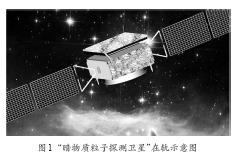 图3-1 图题Figure 3-1 TitleNote: ××××××× ×××× ×××××××××× ××××××× ××××××× ×××××××× ×××× ×××××× ××××××××××× ×××××× ××××It is advised not to use a country or world map in a thesis/dissertation. If such a map is necessary and involves a country’s borders (part of a country, the whole country, part of the world, the whole world), the writer should download the standard base maps authorized by the Ministry of Natural Resources of the People’s Republic of China (http://bzdt.ch.mnr.gov.cn). The borders of the base map should not be modified (including the islands in the South China Sea). For the convenience of scaling during typesetting, bar scales should be used instead of using numbers. A note should be added under the figure title indicating that the map is based on the basic map downloaded from the official website of the Ministry of Natural Resources with the map number shown as GS (2021) ×××× and that no modification has been done to the border of the base map.(2) TablesContents and test item descriptions of a table are generally arranged horizontally from left to right, data arranged vertically in order, and all should be self-explanatory. To cite a table, the author must indicate the source. Specific requirements are as follows:① Each table should have a short and precise title, centered above the table together with the table number. When necessary, a brief note below the table to describe symbols, marks, codes; items should be provided of what cannot be understood from the table title or text alone. ② Numbers in the same column must be vertically aligned. Words like "ditto", "same as the left" and the symbol "″" should not be used in a table, and specific numbers or characters should be filled in. An unfilled blank indicates "not applicable”, and symbols "-" or "…" (as"-" may also represent negative reaction) indicate that no test result is found, and "0" indicates that the measured result is zero. “N.D.” should be used if no specific value is determined.③ The "three-line table" should be used whenever possible; the vertical line and an oversized table should avoid being used. If necessary, landscape format can be used, and the correct orientation should be "top left, bottom right"; that is to say, the top of the table is on the left, and the bottom of the table on the right. If a table is too large to be placed within one page, it is necessary to mark "continued" above the continued table, and the title of the table should also be repeated.Times New Roman font size 10.5-point, 1.5 line-spacing in the notes should be used, e.g.:表3-1 表题Table 3-1 TitleNote: ××× ××××××× ×××××××××× ××××××× ××××××× ×××××××× ×××× ×××××× ××××××××××× ×××××× ××××If there is a continued table:表3-1 表题（续表）Table 3-1 Title (continued)Note: ××××××× ×××××××××× ××××××× ××××××× ×××××××× ×××× ×××××× ×××× ××××××× ×××××× ××××6.7 Mathematical Expressions (Formulas)Mathematical expressions (formulas) in a thesis/dissertation must be written on a new line and should be centered. If there are more than two mathematical expressions, they should be numbered consecutively with Arabic numerals starting from "1", and the number should be placed in parentheses and right-justified. If several expressions are used, they can be numbered separately according to the chapters they appear. For example, the first expression in Chapter 3 can be displayed as:τ1=α11+μ21μ31                                      (3-1)For a lengthy expression requiring more than one line, a new line can be started only after operators +, -, ×, ÷, ＜, ＞, and the sequence number should be right justified on the last line.7. ReferencesReferences should be arranged in compliance with Information and Documentation—Rules for Bibliographic References and Citations to Information Resources (GB/T 7714—2015). The reference format commonly used in international publications could also be followed. As needed, each discipline group committee can formulate a corresponding format for standard requirements of references.References at the end of the text and in-text citations could be arranged by using either numeric-references method or first element and date method. The format for references and in-text citations should be consistent once the method to be used is chosen.7.1 In-Text Citations(1) Numeric References MethodA serial number (an Arabic numeral) will be assigned to an in-text citation in order of its first appearance in a thesis/dissertation, and the serial number should be placed in a square bracket and superscript, for example: [1], [2], [3]. If the numeric-references method is also adopted for the References section, the serial number can be automatically generated by the computer. Footnotes can also be added to an in-text citation at the bottom of a page if additional instructions are needed. Footnotes should be numbered separately for each page with ①, ②, ③, etc.When multiple references are cited in the same place, the serial numbers of all references cited should be listed in a square bracket, separated by a comma ",". In the case of continuous serial numbers, the starting and ending serial numbers should be connected by a short horizontal line, for example: Pei Wei [70, 83] proposed that...; Morad's study on the joint format of the stable zone [255-256] ....When a reference is cited several times, the serial number of the reference cited for the first time should be used, and the specific page of the citation should be provided, right after the square brackets "[ ]" containing the serial number of the reference cited. For example: ...strong opponents [2]260, ...Buddhism suffered a great blow [2]326-329.(2) First Element and Date MethodThe first element and date method takes two forms. First, if an author's name already appears in the text, then providing the year of publication in a parenthesis will suffice. Second, if an author’s name is not mentioned in the text, then both the author's name and the year of publication should be provided in a parenthesis, separated by a comma. The full name of Chinese authors should be listed; whereas for European and American authors, only the last name should be listed. However, detailed information on the citations should be provided in the References section at the end of a thesis/dissertation, for example:The notion of an invisible college has been explored in the sciences (Crane, 1972). Its absence among historians was noted by Stieg (1981) …When a work by several European and American authors is to be cited, only the surname of the first author should be listed, followed by "et al.". When a work is co-authored by two European or American scholars, the surnames of both authors should be listed, separated by "&". for example: (Johnson & Smith, 2019).When citing more than one article in the same place, the references are given in ascending order by year of publication, separated by a semicolon. Punctuation marks (commas, semicolons) in brackets are in English half-width, with a space between the symbol and the text that follows, for example, (Simon & Feenberg, 2003; Wang, 2010). 7.2 End-Text ReferencesIf references are organized based on the numeric-references method, the references should be listed in order of their first appearance in a thesis/dissertation. If the first element and date method is used, then there is no need to assign a serial number to each reference. When several works by the same author are cited, the reference entries authored by this author alone should come before those co-authored with other scholars.References should be a separate section of the thesis/dissertation with its heading included in the table of contents.Each work cited in the text must appear in the reference list rather than the end of each chapter or section.Works not cited in the thesis/dissertation but have been read by the thesis/dissertation author and deemed as valuable can be included in an appendix entitled Recommended Reading List.7.3 Reference Formats (1) Monographs: non-serial publications, including ordinary books, ancient works, dissertations, technical reports, conference proceedings, contributed volumes, multi-volume works, series books, etc. Format: Name of the first author. Title: [document code] (compulsory for electronic documents; optional for other documents). Other authors (optional). Edition. Place of publication: publisher, year of publication: pages [Date of citation (compulsory for online documents, optional for other electronic literature)]. Access path: (compulsory for online documents, the same below).Example:Peebles P Z, Jr. Probability, random variable, and random signal principles[M]. 4th ed. New York: McGraw Hill, 2001.(2) Articles or chapters in edited books: sections of edited books with independent titles. Format: Chapter author. Title of the chapter [document code]. Other author(s) // Name of the first author of the book. Title of the book. Other title information. Edition. Place of publication: publisher, year of publication: pages of the chapter [Date of citation]. Access path. Example:	Buseck P R, Nord G L, Jr., Veblen D R. Subdolidus phenomena in pyroxenes[M]//Prewitt C T. Pyroxenes. Washington, D.C.: Mineralogical Society of America, 1980: 117-211.(3) Serial publications: publications with volume numbers or issue numbers. This type of publication includes journals, newspapers, and other materials published in various forms.Format: First author. Title: other title information [Document code]. Year, Vol. (Issue) – Year, Vol. (Issue). Place of publication: publisher, year of publication [Date of citation]. Access path. Example:American Association for the Advancement of Science. Science[J]. 1883,1(1)-. Washington, D.C.: American Association for the Advancement of Science, 1883-.(4) Articles from journals and newspapersFormat: Name of the first author of the article. Title of the article [Document code]. Title of serial publications: other title information, year, Vol. (no.): Pages [Date of citation]. Access path.Example:Park J R, Tosaka Y. Metadata quality control in digital repositories and collections: criteria, semantics, and mechanisms[J/OL]. Cataloging Classification Quarterly, 2010, 48(8): 696-715 [2013-09-05]. http://www.tandfonline.com/doi/pclf/10.1080/01639374. 2010.508711.(5) PatentsFormat: Name of patent applier(s) or owner(s). Title: nationality, patent number [Document code]. Issue date [Date of citation]. Access path.Example:Koseki A, Momose H, Kawahito M, et al. Compiler: US828402[P/OL]. 2002-05-25[2002-05-28]. http://FF&p –1&u – nctahtml/PTO/search-bool. html&r – 5&f – G&l = 50&col = AND&d = PG01&sl = IBM.AS.&RS= AN/IBM/RS=AN/IBM.(6) Electronic materials: information and references containing knowledge or artistic contents, including electronic books and journals, databases, electronic bulletins, etc., whose original information, such as pictures, texts, sound and images, are stored on magnetic, optical, and dielectric media in digital form, and then displayed on computers, the internet, or related devices. Description formats of extracted literature of electronic books and electronic books or newspaper respectively follow the rules previously described. Format: Name of the first author. Title: other title information [document code/ document carrier code]. Place of publication: publisher, year of publication (updated or revised date) [Date of citation]. Access path.Example:Online Computer Library Center, Inc. History of OCLC[EB/OL]. [2000-01-08]. http://www.oclc.org/about/history/default.htm.7.4 Notes on References(1) AuthorsThe author’s name is in the following order: surname first, followed by the first name then middle name initials without a period. If the publication has two authors, the authors' names are listed thus: Smith J L, & Jones T M.For works written by organizations or committees, such organizations or committees may be treated as authors, in which case their full names should be used instead of abbreviations.For works of unknown authors, use "Anonymous" as the author.When the number of authors is less than three, all names shall be listed and separated by commas. For example, three authors, James Lyndon Smith, Terrance Miles Jones and Susan Marie Adams would be listed thus: Smith J L, Jones T M, & Adams S M. Note the use of an ampersand instead of the word "and" as shown in the example above. With more than three authors, the list of the first three authors is followed by "et al.", and "et al." need not be italicized.(2) Journals and BooksCapital letters in foreign language documents should be used and follow the rules of the language.The name of a journal should be represented in full and in non-italic style.For journals, the year, volume (issue) number, and start-end page should be listed. Either volume or issue should also be included. If it is a multi-volume book, "Vol" is added (no period).The editions, volumes, issues, and page numbers of references are all expressed in Arabic numerals. The format "2nd ed", "3rd ed" should be used for referring to editions, in this example the second and third editions, respectively.(3) PunctuationA comma "," is used to separate author names, the year of publication, and the volume number of journals. A full-colon ":" is used for other title information, publisher, page numbers of citations, page numbers of book chapters, and the patent numbers. Parentheses "( )" are used for the issue number of journals, the edition of newspapers, dates of updates or revisions to electronic resources, and years of publication that are not in the A.D. calendar. Square-brackets "[ ]" are used to indicate the serial number, the document type, the citation date of electronic sources, and additional information provided by the writer of the thesis. Slashes "//" are used in front of the book title of the cited chapter.An en dash "-" is used to indicate page range (e.g., 34-56). A period "." is used in front of the article title, the chapter title, the issue number and the volume number of serials, the edition number and the publisher and the end of a reference entry.Part III. Formatting Requirements1. Paper and Page Settings2. Cover Page3. SpineWords on the thesis/dissertation spine should be written in Times New Roman 12pt bold (this can be adjusted depending on the thickness of the thesis/dissertation). The title of the thesis/dissertation should be written at the top, the name of the writer in the middle, and "University of Chinese Academy of Sciences" at the bottom. The distance to the boundaries should be 3cm (see Template 4).4. Abstract and Key Words5. Contents6. Main Text7. Other Sections8. Printing and BindingThe format features required by the University of Chinese Academy of Sciences for the thesis/dissertation cover page should be used. A thesis/dissertation should be printed on A4 standard paper (210mm×297mm) and then bound into book form. Starting from the Chinese abstract, all pages should be printed double-sided. The parts before the Chinese abstract should be printed one-sided. Abstract in Chinese, abstract in English, contents, the main body, references, appendix, acknowledgments, the author’s resume, and a list of published papers and research results during the study should be written on separate pages, respectively. Additionally, the thesis/dissertation must be bound either by a string or hot glue, not by staples. Normally, the cover paper should weigh 150gm and be of good-quality printing, with clear and long-lasting print ink/toner used. In addition, a red cover page should be used for a doctoral degree dissertation and a blue one for a master’s degree thesis.Appendix 1: Template 1: Cover Page in Chinese (All content should be in Chinese, except for the author’s name.)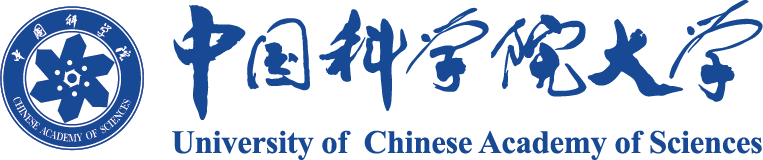 博士/硕士学位论文中文论文题目（Chinese Title, SimSun 15pt, in boldface, single-spaced）作者姓名：     （Author, SimSun 14pt in boldface）     指导教师：   （Supervisor’s Name, title, affiliation, SimSun 14pt, in boldface）                                           学位类别：   （Degree, SimSun 14pt in boldface）       学科专业：   （Discipline, SimSun, 14pt in boldface）        培养单位：   （Institute or school, SimSun, 14pt in boldface）2023年 6月Template 2: Cover Page in EnglishTitle A dissertation/thesis submitted toUniversity of Chinese Academy of Sciencesin partial fulfillment of the requirementfor the degree ofDoctor/Master of [discipline]in [major]By[Author’s name][institute or school]June 2023Template 3Statement of Originality I declare that this thesis/dissertation is the result of my independent research under the instruction of my supervisor. To the best of my knowledge, this thesis/dissertation does not contain any research results that have been previously published or written by other individuals or groups, except for the citations. Other individuals and groups who have made contributions to the research have been mentioned or acknowledged in this thesis/dissertation. Signature:Date:Authorization statement for thesis useI understand and abide by the regulations of the Chinese Academy of Sciences regarding the preservation and use of the thesis/dissertation, i.e., the Chinese Academy of Sciences has the right to preserve copies of student thesis/dissertation, to allow the thesis/dissertation to be consulted, to publish the thesis/dissertation all or in part in accordance with the principles of openness in academic research and protection of intellectual property rights, and to preserve and compile the thesis/dissertation by photocopying, reprinting in a reduced format, or other means of reproduction. This statement shall apply to classified and delayed thesis/dissertation after the declassification or delay period.Signature of the author:          Signature of the supervisor:Date:                         Date: Template 4Spine (This page is for the spine only, and not to be included in the thesis/dissertation.)摘  要摘要文字关键词：阿尔茨海默病，整合分析，物种形成，侵袭AbstractAbstract textKey Words: Alzheimer’s Disease, Integrative Analysis, Speciation, InvasionContentsChapter 1 Introduction…………………………………………………11.1 Research background…………………………………………………………11.2 Immune regulation of T cells…………………………………………………4……Chapter 3 Title……………………………………………….….….….463.1 Section title…………………………………………………………………...463.2 Section title…………………………………………………………………...473.3 Results…	……………………………………………………………………...483.3.4 Variability……………………………………………………………….513.3.5 Neuroimaging of the mutation site and subphenotype Effect ……….53……………………………………………………References………………………………………………………………71Appendix………………………………………………………………87Acknowledgments……………………………………………………89Resume and Academic Achievements during the Author's Degree Study……………………………………………………………………91List of FigureFigure 1-1 Xxxx Xxx…………………………………………………….5Figure 2-1 Xxx…………………………………………………………...9Figure 3-1 Xxxxx……………………………………………………….51Figure 4-1 Xxx Xxx…………………………………………………….57Figure 4-2 Xxxxx……………………………………………………….64List of TablesTable 1-1 Xxxx Xxxx…………………………………………………….4Table 2-1 Xxxxx………………………………………………………….5Table 3-1 Xxxx Xxx……………………………………………………...7Table 4-1 Xxxxx………………………………………………………...33Table 4-2 Xxx Xxxx…………………………………………………….35Table 4-3 Xxxxxxx…………………………………………………….132Chapter 1 Introduction1.1 Research background1.1.1 Xxxx (heading level 3)1.1.1.1 Xxxx (heading level 4, when necessary)The main text……Chapter 3 Xxxx……3.1 Section title……Sample Figure:图3-1 图题Figure 3-1 TitleNote: ××××××× ×××××××××× ××××××× ××××××× ×××××××× ×××× ×××××× ×××× ××××××××××× ×××××× ××××Sample Table:表3-1 表题Table 3-1 Title Note: ××××××××××× ×××××××××× ××××××× ××××××× ×××××××× ×××× ×××××× ××××××××××× ×××××× ××××表3-1 表题（续表）Table 3-1 Title (continued)Note: ××××××× ××× ×××××××××× ××××××× ××××××× ×××××××× ×××× ×××××× ××××××××××× ×××××× ××××……3.3.4 Variability……ReferencesNumeric-References MethodWorld Health Organization. Factors regulating the immune response, report of WHO Scientific Group[R]. Geneva: WHO, 1970.Bravo H, Olavarria J, Torrealba F. Comparative study of visual inter and intrahemispheric cortico-cortical connections in five native Chilean rodents[J]. Anat Embryol(Berl): 1990, 181: 67-73.Online Computer Library Center, Inc. History of OCLC[EB/OL]. [2000-01-08]. http://www.oclc.org/about/history/default.htm.Betts LR, Taylor CP, Sekuler AB, et al. Aging reduces center-surround antagonism in visual motion processing[J]. Neuron: 2005, 45: 361-366.First Element and Date MethodBetts LR, Taylor CP, Sekuler AB, et al. Aging reduces center-surround antagonism in visual motion processing[J]. Neuron: 2005, 45: 361-366.Bravo H, Olavarria J, Torrealba F. Comparative study of visual inter and intrahemispheric cortico-cortical connections in five native Chilean rodents[J]. Anat Embryol (Berl): 1990, 181: 67-73.Online Computer Library Center, Inc. History of OCLC[EB/OL]. [2000-01-08]. http://www.oclc.org/about/history/default.htm.World Health Organization. Factors regulating the immune response, report of WHO Scientific Group[R]. Geneva: WHO, 1970.Appendix……AcknowledgmentsText                                                June 2023Resume and Academic Achievementsduring the Author's Degree Study ResumeI received my bachelor’s degree from xx college (department ) of xx university during a study period from xx, xxxx to xx, xxxx (time: month, year).I received my master’s degree from xx college (department) of xx university during a study period from xx, xxxx to xx, xxxx (time: month, year).I study for a doctor’s/master’s degree in the xx institute of University of Chinese Academy of Sciences (or xx department of University of Chinese Academy of Sciences).Awards: Work experience:Published (or officially accepted) academic papers: (written in the same format as references)Patents applied for or obtained: (this item need not be listed if there is no patent)Research projects and awards:Appendix 2:Table of Degree Categories (Chinese and English)Notes: This table is based on the Brief Introduction of Disciplines and Specialties for Granting Doctoral and Master’s Degrees and Training Postgraduates authorized by the State Council's Academic Degrees Committee Office and the Ministry of Education's Graduate Work Office and on the website information of the National Professional Degrees Education Steering Committee. Appendix 3: Codes for Document Types and Document CarriersNotes: This table is based on Chinese national standard Codes for Document Types and Document Carriers (GB 3469—83)×××××××××××××××××××××××××××××××××××××××××××××××××××××××××ItemRequirementsPaperA4 (210mm×297mm), whitePage SettingMargins: left and right 3.17 cm, top and bottom 2.54 cm Distance of page header and page footer from page edges: 1.5 cm Cover Page: the standard format of UCASPage HeaderTimes New Roman, 9pt, centeredPage NumberTimes New Roman, 9ptItemRequirement for Chinese Requirement for English Title SimSun 15pt, in bold, single-spacedTimes New Roman 15pt, in bold, centered, single-spacedAuthor’s Full Name SimSun 14pt, in bold, double-spacedTimes New Roman 14pt, in bold, double-spacedSupervisorSimSun 14pt, in bold, double-spaced Times New Roman 14pt, in bold, double-spaced Degree CategorySimSun 14pt, in bold, double-spaced Times New Roman 14pt, in bold, double-spaced DisciplineSimSun 14pt, in bold, double-spaced Times New Roman 14pt, in bold, double-spaced Institute/SchoolSimSun 14pt, in bold, double-spaced Times New Roman 14pt, in bold, double-spaced Submission DateArabic numeral, Times New Roman 14pt, in bold, centeredArabic numeral, Times New Roman 14pt, in bold, centeredItemChinese abstractEnglish abstractTitleAbstract: insert a space between two Chinese characters “摘要”, SimSun 14pt, in bold, centered, and single-spaced, 24pt before and 18pt after for paragraph spacing.Abstract：Times New Roman 14pt, in bold, centered, and single-spaced, 24pt before and 18pt after for paragraph spacing.ParagraphSimSun 12pt, 1.5-spaced, 0 pt before and after for paragraph spacingTimes New Roman 12pt, 1.5-spaced, 0 pt before and after for paragraph spacingKey words SimSun 12pt, 1.5-spaced, 0 pt before and after for paragraph spacing. “关键词” in bold. Insert a blank line between the text of the abstract and the key words. Times New Roman 12pt, 1.5-spaced, 0 pt for paragraph spacing. “Key Words” in bold. Insert a blank line between the text of the abstract and the key words.ItemExampleRequirementTitleContentsTimes New Roman 14pt, in bold, centered, and single-spaced, 24pt before and 18pt after for paragraph spacing.Chapter titlesChapter 1 Introduction.................1Times New Roman 14pt, in bold, single-spaced, 6pt before and 0 pt after for paragraph spacing, justified, right-aligned page numbers with leading dotsHeading level 21.2 Literature review……………10, or 2.1 Experimental materials………10Times New Roman 12pt, in bold, single-spaced, 2 spaces indent, 6pt before and 0 pt after for paragraph spacing, justified, right-aligned page numbers with leading dotsHeading level 31.2.3 Problems remain unsolved…10, or2.2.2 Cell cultivation………..……15Times New Roman 12pt, in bold, single-spaced, 4 spaces indent, 6pt before and 0 pt after for paragraph spacing, justified, right-aligned page numbers with leading dotsOther section headingsReferences……………………………71Appendixes…………………………...87Acknowledgments……………………89Resume and Academic Achievements during the Author's Degree Study…….91Times New Roman 14pt in bold, single-spaced, 6pt before and 0 pt after for paragraph spacing, justified, right-aligned page numbers with leading dotsHeadings of tables and figuresList of TablesList of FiguresTimes New Roman 14pt in bold, single-spaced, 24pt before and 18pt after for paragraph spacingList of tables/figuresTable 1-1 xxxx…………………..1, orFigure 1-1 xxxx…………………1, orTimes New Roman 14pt in bold, single-spaced, 6pt before and 0 pt after for paragraph spacing, justified, right-aligned page numbers with leading dotsItemExampleRequirementsHeading level 1(Chapter Title)Chapter 1 ×××Times New Roman 14pt in bold and centered, single-spaced, 24pt before and 18pt after for paragraph spacing, one space between chapter number and chapter title Heading level 21.2 ××××Times New Roman 12pt in bold, flush left, single-spaced, 24pt before and 6pt after for paragraph spacing, one space between the section number and the section titleHeading level 31.2.1 ×××Times New Roman 12pt in bold, flush left, single-spaced, 12pt before and 6pt after for paragraph spacing, one space between the subsection number and the titleHeading level 41.2.1.1 ×××Times New Roman 12pt in bold, flush left, single-spaced, 12pt before and 6pt after for paragraph spacing, one space between the subsection number and the titleParagraphs (main text)××××××××××××××××××××××××××××Times New Roman 12pt, justified; indent the first line of each paragraph 4 spaces. 1.5-spaced, 0 pt for paragraph spacing. (If there is a mathematical expression in the paragraph, the line spacing of the paragraph can be set according to the needs.)Figure number, figure title and notesFigure 2-1 ×××Figure number, figure title, and the note are placed under the figure; Figure number and figure title are in bold, Times New Roman 10.5pt, centered, 1.5-spaced；paragraph spacing of Chinese figure title is 6pt before and 0 pt after, while paragraph spacing of English figure title is 0 pt before and 12pt after; one space between the figure number and the title. Put the label “Note” in bold, 4 spaces indent, the subsequent lines align with the first word of the previous line after the word “Note”.Table number, table title and notes Table 2-1 ×××Table number and title are placed above the table, Times New Roman 10.5pt, in bold, centered, 1.5-spaced; paragraph spacing of Chinese title is 6pt before and 0 pt after, while English title is 0 pt before and 12pt after; one space between the table number and table title. The label “Note” should be placed under the table, in bold, 4 spaces indent; the subsequent lines align with the first word of the previous line after the word “Note”.Expressions（3-2）Expressions: centered, serial numbers in parentheses, right aligned, Times New Roman 10.5pt  ItemRequirementsReferencesThe heading: Times New Roman 14pt in bold and centered. Entries: Times New Roman 12pt, 1.5-spaced, 0 pt before and after for paragraph spacing, justified; standard type (non-italic) for both Chinese and English (except for Latin biological terms); first element and date method: 4 spaces indent in the subsequent lines; numeric-references method: the subsequent lines should align with the first word of each entryAppendixThe heading: Times New Roman 14pt in bold and centered. Body part: Times New Roman 12pt, justified, indent the first line of paragraphs 4 spaces, 0 pt before and after for paragraph spacing, 1.5-spaced. (If there is a mathematical expression in the paragraph, the line spacing of the paragraph can be set according to the needs.)AcknowledgmentsThe heading: Times New Roman 14pt in bold and centered. The text: Times New Roman 12pt, 1.5-spaced, 0 pt before and after for paragraph spacing.Resume and Academic Achievements during the Author's Degree Study The heading should be of the same format as the other headings. The main part: Times New Roman 12pt, 1.5-spaced, 0 pt before and after for paragraph spacing. (The format of the publication should be the same as the references.) ××××××××××××××××××××××××××××××××××××××××××Degree CategoriesChineseEnglish学术型博士Academic doctoral degree哲学博士Doctor of Philosophy学术型博士Academic doctoral degree经济学博士Doctor of Philosophy学术型博士Academic doctoral degree历史学博士Doctor of Philosophy学术型博士Academic doctoral degree理学博士Doctor of Philosophy学术型博士Academic doctoral degree工学博士Doctor of Philosophy学术型博士Academic doctoral degree农学博士Doctor of Philosophy学术型博士Academic doctoral degree医学博士Doctor of Philosophy学术型博士Academic doctoral degree管理学博士Doctor of Philosophy学术型硕士Academic master’s degree哲学硕士Master of Philosophy学术型硕士Academic master’s degree经济学硕士Master of Economics学术型硕士Academic master’s degree法学硕士Master of Law学术型硕士Academic master’s degree文学硕士Master of Arts学术型硕士Academic master’s degree历史学硕士Master of History 学术型硕士Academic master’s degree理学硕士Master of Science学术型硕士Academic master’s degree工学硕士Master of Science in Engineering学术型硕士Academic master’s degree农学硕士Master of Agriculture学术型硕士Academic master’s degree医学硕士Master of Medicine学术型硕士Academic master’s degree管理学硕士Master of Management Science专业学位博士Professional doctoral degree材料与化工博士Doctor of Materials and Chemical Engineering专业学位硕士Professional master’s degree金融硕士Master of Finance专业学位硕士Professional master’s degree应用统计硕士Master of Applied Statistics专业学位硕士Professional master’s degree应用心理硕士Master of Applied Psychology专业学位硕士Professional master’s degree翻译硕士Master of Translation and Interpreting专业学位硕士Professional master’s degree工程硕士Master of Engineering专业学位硕士Professional master’s degree电子信息硕士Master of Electronic and Information Engineering专业学位硕士Professional master’s degree机械硕士Master of Mechanical Engineering专业学位硕士Professional master’s degree材料与化工硕士Master of Materials and Chemical Engineering专业学位硕士Professional master’s degree资源与环境硕士Master of Resources and Environmental Engineering专业学位硕士Professional master’s degree能源动力硕士Master of Energy and Power Engineering专业学位硕士Professional master’s degree土木水利硕士Master of Civil and Hydraulic Engineering专业学位硕士Professional master’s degree生物与医药硕士Master of Biological and Pharmaceutical Engineering专业学位硕士Professional master’s degree农业硕士Master of Agriculture专业学位硕士Professional master’s degree药学硕士Master of Pharmacy专业学位硕士Professional master’s degree工商管理硕士Master of Business Administration专业学位硕士Professional master’s degree公共管理硕士Master of Public Administration专业学位硕士Professional master’s degree工程管理硕士Master of Engineering Management1. Commonly used document types identified by a single letter1. Commonly used document types identified by a single letterTypeCodemonographMcollected papersCNewspaper articlesNJournalJdissertationDreportsRstandardSpatentParticles from monograph/proceedingsAOther unspecified document typesZ2. The type of electronic document carrier identified by two letters2. The type of electronic document carrier identified by two lettersmagnetic tapeMTdiskDKdatabaseDBcomputer programsCPElectronic BulletinEBonlineOL3. Document type identification /carrier type3. Document type identification /carrier typedatabase online DB/OLmagnetic tape databaseDB/MTmonograph on CD-ROMM/CDcomputer program on diskCP/DKOnline journalsJ/OLOnline e-bulletinEB/OL